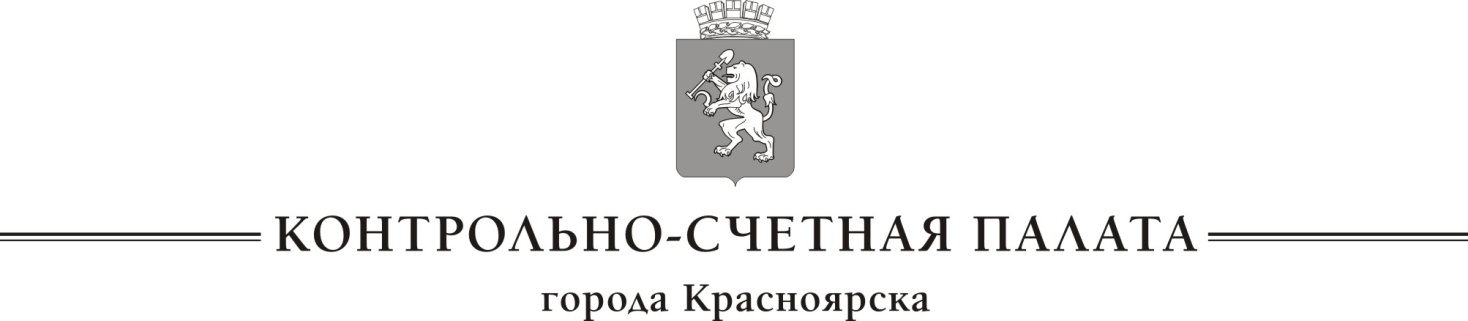 СТАНДАРТ ВНЕШНЕГО МУНИЦИПАЛЬНОГО ФИНАНСОВОГО КОНТРОЛЯСФК 6 «Проведение аудита в сфере закупок товаров, работ, услуг»(в ред. решений коллегии Контрольно-счетной палаты города Красноярскаот 09.03.2016 № 07, от 01.08.2017 № 27)               Дата начала действия: 01.08.2014Красноярск 2017Содержание1. Общие положения	32. Содержание аудита в сфере закупок	33. Источники информации для проведения аудита в сфере закупок	64. Этапы проведения аудита в сфере закупок	95. Формирование и размещение обобщенной информации о результатах аудита в сфере закупок в единой информационной системе в сфере закупок	17Приложение № 1	18Приложение № 2	54Приложение № 3	561. Общие положения1.1. Стандарт внешнего муниципального финансового контроля «Проведение аудита в сфере закупок товаров работ и услуг» (далее - Стандарт) разработан на основании статьи 11 Федерального закона от 07.02.2011 № 6-ФЗ «Об общих принципа организации и деятельности контрольно-счетных органов субъектов Российской Федерации и муниципальных образований», статьи 98 Федерального закона от 05.04.2013 № 44-ФЗ «О контрактной системе в сфере закупок товаров, работ, услуг для обеспечения государственных и муниципальных нужд» (далее – Закон № 44-ФЗ), Положения о Контрольно-счетной палате города Красноярска, утвержденного решением Красноярского городского Совета от 31.05.2005 № 6-108 «О Контрольно-счетной палате города Красноярска» (далее - Положение о Контрольно-счетной палате) и Регламента Контрольно-счетной палаты города Красноярска, утвержденного решением коллегии Контрольно-счетной палаты города Красноярска от 10.04.2014 № 4 (далее - Регламент).1.2. Целью Стандарта является установление общих правил и процедур проведения аудита закупок как отдельного контрольного или экспертно-аналитического мероприятия, так и в качестве самостоятельного вопроса в рамках проводимого контрольного мероприятия или экспертно-аналитического мероприятия (далее – Мероприятие) согласно программе Мероприятия.1.3. Задачами настоящего стандарта являются:- установление общих правил, требований и процедур проведения аудита в сфере закупок;- определение перечня основных вопросов, рассматриваемых в ходе проведения аудита в сфере закупок;- определение основных источников информации, используемой для проведения аудита в сфере закупок.1.4.В Стандарте определены:- понятия, задачи, предмет и объекты аудита в сфере закупок;- основные источники информации для проведения аудита в сфере закупок;- этапы, направления аудита в сфере закупок и их содержание;- содержание и порядок комплексной оценки эффективности закупок с учетом обоснованности планируемых расходов на закупки;- оформление результатов аудита в сфере закупок.1.5. В случае внесения изменений в документы, указанные в настоящем Стандарте (замены их новыми), Стандарт применяется с учетом соответствующих изменений (нового документа).2. Содержание аудита в сфере закупок2.1. Аудит в сфере закупок – это вид внешнего муниципального контроля, осуществляемого Контрольно-счетной палатой города Красноярска (далее – Контрольно-счетная палата) в соответствии с полномочиями, установленными статьей 98 Закона № 44-ФЗ, статьей 2 Положения о Контрольно-счетной палате, целями которого является оценка обоснованности планирования закупок, реализуемости и эффективности закупок, а также анализ и оценка результатов закупок, достижения целей осуществления закупок, определенных статьей 13 Закона № 44-ФЗ. Итогом аудита в сфере закупок должна стать оценка уровня обеспечения муниципальных нужд с учетом затрат бюджетных средств, обоснованности планирования закупок, включая обоснованность цены закупки, реализуемости и эффективности осуществления указанных закупок. При этом оценке подлежат выполнение условий контрактов по срокам, объему, цене контрактов, количеству и качеству приобретаемых товаров, работ, услуг, а также порядок ценообразования и эффективность системы управления контрактами.2.2. Задачи аудита в сфере закупок:- проверка, анализ и оценка информации о законности, целесообразности, обоснованности (в том числе анализ и оценка процедуры планирования, обоснования закупок и обоснованности потребности в закупках), своевременности, эффективности и результативности расходов на закупки по планируемым к заключению, заключенным и исполненным контрактам (далее – расходы на закупки);- выявление отклонений, нарушений и недостатков в сфере закупок, установление причин и подготовка предложений, направленных на их устранение и на совершенствование контрактной системы.Аудит в сфере закупок должен охватывать все этапы деятельности заказчика в сфере закупок в отношении каждого из муниципальных контрактов, являющихся предметом анализа и оценки, а именно: этап планирования закупок товаров (работ, услуг), этап осуществления закупок, этап заключения и исполнения контракта.2.3. Предметом аудита в сфере закупок является процесс использования средств бюджета города Красноярска, направляемых на закупки (далее – бюджетные средства) в соответствии с требованиями законодательства о контрактной системе в сфере закупок. 2.4. В процессе проведения аудита в сфере закупок в пределах полномочий Контрольно-счетной палаты могут анализироваться и оцениваться:- организация и процесс использования бюджетных средств начиная с этапа планирования закупок;- законность, своевременность, обоснованность, целесообразность расходов на закупки;- эффективность и результаты использования бюджетных средств;- система ведомственного контроля в сфере закупок;- система контроля в сфере закупок, осуществляемого заказчиком.2.5. Объектами аудита в сфере закупок являются:1) органы городского самоуправления, муниципальные органы, муниципальные казенные учреждения, действующие от имени муниципального образования город Красноярск, уполномоченные принимать бюджетные обязательства в соответствии с бюджетным законодательством Российской Федерации и муниципальными правовыми актами города от имени города и осуществляющие закупки;2) бюджетные учреждения, осуществляющие закупки за счет средств бюджета (за исключением случаев, предусмотренных частями 2 и 3 статьи 15  Закона № 44-ФЗ);3) автономные учреждения, муниципальные унитарные предприятия при осуществлении капитальных вложений за счет бюджета в объекты муниципальной собственности (часть 4 статьи 15 Закона № 44-ФЗ);4) юридические лица, не являющиеся муниципальными учреждениями, муниципальными унитарными предприятиями, в случае реализации инвестиционных проектов по строительству, реконструкции и техническому перевооружению объектов капитального строительства за счет бюджетных инвестиций (в случаях и в пределах, которые определены в соответствии с бюджетным законодательством РФ в рамках договоров об участии города Красноярска в собственности субъекта инвестиций) (часть 5 статьи 15 Закона № 44-ФЗ);5) бюджетные учреждения, автономные учреждения, муниципальные унитарные предприятия, которым в соответствии с бюджетным законодательством органы городского самоуправления, являющиеся заказчиками, передали свои полномочия на осуществление закупок (часть 6 статьи 15 Закона № 44-ФЗ);6) органы городского самоуправления, муниципальные казенные учреждения, на которые возложены полномочия по определению поставщиков (подрядчиков, исполнителей) для соответствующих заказчиков (уполномоченные органы, уполномоченные учреждения – в соответствии со статьей 26 Закона № 44-ФЗ);7) иные организации и лица, на которые распространяются полномочия Контрольно-счетной палаты.В рамках Мероприятия оцениваются как деятельность заказчиков, так и деятельность формируемых ими контрактных служб и комиссий по осуществлению закупок, контрактного управляющего, привлекаемых ими специализированных организаций (при наличии), экспертов, экспертных организаций и электронных площадок, а также работа системы ведомственного контроля в сфере закупок, системы контроля в сфере закупок, осуществляемого заказчиком.2.6. Порядок действий при организации и проведении аудита в сфере закупок установлен СФК 2 «Проведение экспертно-аналитического мероприятия» и СФК 3 «Общие правила проведения контрольного мероприятия».3. Источники информации для проведения аудита в сфере закупокПри проведении аудита в сфере закупок рекомендуется использовать следующие источники информации:1) законодательство о контрактной системе в сфере закупок; 2) внутренние документы заказчика: - документ о создании контрактной службы и положение о ней или документ, утверждающий постоянный состав работников заказчика, выполняющих функции контрактной службы без образования отдельного структурного подразделения;- документ о создании и регламентации работы комиссии (комиссий) по осуществлению закупок; - документ, регламентирующий процедуры планирования, обоснования и осуществления закупок;- утвержденные план и план-график закупок;- утвержденные требования к отдельным видам товаров, работ, услуг (в том числе предельные цены товаров, работ, услуг) и (или) нормативные затраты на обеспечение функций муниципальных органов;- документ, регламентирующий проведение контроля в сфере закупок, осуществляемый заказчиком;- иные документы и информация в соответствии с целями проведения аудита в сфере закупок.3) единая информационная система в сфере закупок, в том числе документы, утвержденные заказчиком и подлежащие размещению в единой информационной системе в сфере закупок, а именно:- планы закупок;- планы-графики закупок;- информация о реализации планов и планов-графиков закупок;- информация об условиях, запретах и ограничениях допуска товаров, происходящих из иностранного государства или группы иностранных государств, работ, услуг, соответственно выполняемых, оказываемых иностранными лицами, перечень иностранных государств, групп иностранных государств, с которыми Российской Федерацией заключены международные договоры о взаимном применении национального режима при осуществлении закупок, а также условия применения такого национального режима;- реестр контрактов, включая копии заключенных контрактов;- реестр недобросовестных поставщиков (подрядчиков, исполнителей);- библиотека типовых контрактов, типовых условий контрактов;- реестр банковских гарантий;- каталоги товаров, работ, услуг для обеспечения муниципальных нужд;- реестр плановых и внеплановых проверок, включая реестр жалоб, их результатов и выданных предписаний;- правила нормирования, требования к отдельным видам товаров, работ, услуг (в том числе предельные цены товаров, работ, услуг) и (или) нормативные затраты на обеспечение функций муниципальных органов;- отчеты заказчиков, предусмотренные Законом № 44-ФЗ;- извещения об осуществлении закупок, документация о закупках, проекты контрактов, размещаемые при объявлении о закупке, в том числе изменения и разъяснения к ним;- информация, содержащаяся в протоколах определения поставщиков (подрядчиков, исполнителей);- информация о ходе и результатах обязательного общественного обсуждения закупок в случае, если начальная (максимальная) цена контракта либо цена контракта, заключаемого с единственным поставщиком (подрядчиком, исполнителем), превышает один миллиард рублей;- результаты мониторинга закупок, аудита в сфере закупок, а также контроля в сфере закупок;- иная информация и документы, размещение которых предусмотрено Законом № 44-ФЗ и принятыми в соответствии с ним нормативными правовыми актами.4) электронные площадки и информация, размещаемая на них, включая реестры участников электронного аукциона, получивших аккредитацию на электронной площадке;5) официальные сайты заказчиков и информация, размещаемая на них, в том числе о планируемых закупках; 6) печатные издания, в которых публикуется информация о планируемых закупках;7) документы, подтверждающие поставку товаров, выполнение работ, оказание услуг потребителю, в том числе отчеты о результатах отдельного этапа исполнения контракта, о поставленном товаре, выполненной работе или об оказанной услуге, заключения об экспертизе результатов, предусмотренных контрактом, акты приемки, платежные документы, документы о постановке имущества на баланс, разрешения на ввод объектов строительства в эксплуатацию и иные документы, подтверждающие, что закупленные объектом аудита товары, работы и услуги достигли конечных потребителей, в интересах которых осуществлялась закупка;8) результаты предыдущих проверок соответствующих контрольных и надзорных органов, в том числе мероприятий, проводимых Контрольно-счетной палатой;9) информация о выявленных нарушениях законодательства о контрактной системе, полученная от правоохранительных органов в рамках реализации соглашений о взаимном сотрудничестве;10) электронные базы данных;11) интернет-сайты компаний-производителей товаров, работ, услуг;12) иная информация (документы, сведения), полученная от экспертов, в том числе информация о складывающихся на товарных рынках ценах товаров, работ, услуг, закупаемых для обеспечения муниципальных нужд.В ходе проведения Мероприятия могут использоваться одновременно несколько источников информации, имеющих непосредственное отношение к предмету и объекту аудита.При этом необходимо учитывать следующий минимальный набор документов, который должен быть у объекта аудита:до этапа осуществления закупки:- документ о создании контрактной службы и положение о ней или документ, утверждающий постоянный состав работников заказчика, выполняющих функции контрактной службы без образования отдельного структурного подразделения;- документы о создании и регламентации работы комиссии (комиссий) по осуществлению закупок; - документ, регламентирующий проведение контроля в сфере закупок, осуществляемый заказчиком;- план закупок, включая обоснования предмета закупки;- план-график закупок, включая обоснования начальной (максимальной) цены контракта, цены контракта, заключаемого с единственным поставщиком (подрядчиком, исполнителем), способа определения поставщика (подрядчика, исполнителя), в том числе дополнительных требований к участникам закупки;- требования к отдельным видам закупаемых товаров, работ, услуг (в том числе предельные цены на товары, работы, услуги) и (или) нормативные затраты на обеспечение функций (статья 19 Закона № 44-ФЗ);- документы, подтверждающие обоснования начальных (максимальных) цен контрактов;до заключения контракта (дополнительно к предыдущим документам):- извещения об осуществлении закупок, документация о закупках, проекты контрактов, в том числе изменения и разъяснения к ним;- решения об отмене определения поставщика (подрядчика, исполнителя);- протоколы, составленные в ходе осуществления закупок, в том числе решения об отстранении участников закупки от участия в определении поставщика (подрядчика, исполнителя) или отказы от заключения контракта с победителем процедуры определения поставщика (подрядчика, исполнителя);- аудиозаписи вскрытия конвертов с заявками на участие в конкурсе, запросе котировок, запросе предложений и (или) открытия доступа к поданным в форме электронных документов таким заявкам;- заявки участников закупки;- документы, подтверждающие поступление обеспечений заявок от участников закупки;- информация о результатах обязательного общественного обсуждения закупок в случае, если начальная (максимальная) цена контракта либо цена контракта, заключаемого с единственным поставщиком (подрядчиком, исполнителем), превышает один миллиард рублей;- согласование закупки у единственного поставщика (подрядчика, исполнителя) с контрольным органом в сфере закупок (пункты 24, 25 части 1 статьи 93 Закона № 44-ФЗ);- согласование закрытого способа определения поставщика (подрядчика, исполнителя) с контрольным органом в сфере закупок (часть 3 статьи 84 Закона № 44-ФЗ);- отчеты, обосновывающие невозможность или нецелесообразность использования иных способов определения поставщика (подрядчика, исполнителя), а также цену контракта и иные существенные условия контракта в случае осуществления закупки у единственного поставщика (подрядчика, исполнителя), за исключением случаев, установленных частью 3 статьи 93 Закона № 44-ФЗ;- документы, подтверждающие поступление обеспечений исполнения контрактов;по исполненным контрактам (дополнительно к предыдущим документам):- заключенные контракты (договоры) и изменения к ним;- расторгнутые контракты (договоры);- уведомления, направленные в контрольный орган в сфере закупок (часть 2 статьи 93 Закона № 44-ФЗ);- отчеты о результатах отдельного этапа исполнения контракта, о поставленном товаре, выполненной работе или об оказанной услуге (части 9, 10 статьи 94 Закона № 44-ФЗ);- документы, подтверждающие взыскание неустойки (пени, штрафа) с недобросовестного поставщика (подрядчика, исполнителя), удержание с недобросовестного поставщика (подрядчика, исполнителя) обеспечения исполнения контракта;- документы, подтверждающие поставку товаров, выполнение работ, оказание услуг и их использование;- документы, обосновывающие изменение и (или) неисполнение условий заключенных контрактов.4. Этапы проведения аудита в сфере закупокАудит в сфере закупок включает в себя три этапа:- подготовительный этап;- основной этап;- заключительный этап.4.1. Подготовительный этап аудита в сфере закупок.На подготовительном этапе аудита в сфере закупок осуществляется предварительное изучение предмета и объекта аудита, анализ их специфики, сбор необходимых данных и информации, по результатам которых подготавливается программа аудита в сфере закупок.4.1.1. Анализ специфики предмета и объекта аудитаИзучение специфики предмета и объекта аудита необходимо для определения вопросов Мероприятия, методов его проведения, анализа и выбора критериев (показателей) оценки предмета и объекта аудита, а также для подготовки программы аудита в сфере закупок.При проведении данной работы рекомендуется:- сформировать перечень нормативных правовых актов, применяемых при проведении закупок с учетом специфики предмета и объекта аудита;- определить источники информации для проведения аудита в сфере закупок, осуществить сбор и провести предварительный анализ необходимой информации о закупках;- составить рабочий план, включающий перечень изучаемых объектов, вопросы для изучения деятельности каждого объекта, источники получения информации, распределение проверяющих по конкретным вопросам и объектам изучения, сроки изучения вопросов и представления материалов;- выявить и проанализировать существующие риски неэффективного использования бюджетных средств.Результаты изучения специфики предмета и объекта аудита могут фиксироваться в рабочей документации и должны содержать соответствующие аналитические и иные материалы, служащие обоснованием для выбранных целей аудита в сфере закупок, вопросов Мероприятия, методов его проведения, методов сбора фактических данных и информации.4.1.2. Сбор данных и информации из открытых источников.Сбор данных и информации на подготовительном этапе рекомендуется осуществлять путем анализа и оценки информации о закупках объектов аудита в открытых информационных системах, а также изучения документов и материалов, имеющих отношение к предмету аудита в сфере закупок, из других открытых источников (в том числе единая информационная система в сфере закупок, электронные торговые площадки, официальные сайты контрольных органов в сфере закупок, официальные сайты объектов аудита, данные государственной статистики).При сборе данных и информации из открытых источников следует:- организовать процесс, чтобы заключения и выводы по итогам аудита в сфере закупок, сделанные на основе собранных доказательств, были способны выдержать критический анализ (достаточность информации);- определить достоверность и полноту информации для использования при последующей оценке законности, целесообразности, обоснованности, своевременности, эффективности и результативности расходов на закупки (достоверность информации). 4.1.3. Формирование программы аудита в сфере закупок.По результатам предварительного изучения объекта аудита подготавливается проект программы проведения аудита в сфере закупок. При разработке программы аудита в сфере закупок следует руководствоваться соответствующими положениями СФК 2 «Проведение экспертно-аналитического мероприятия» и СФК 3 «Общие правила проведения контрольного мероприятия».4.2. Основной этап аудита в сфере закупок.На основном этапе аудита в сфере закупок проводятся проверка, анализ и оценка информации о законности, целесообразности, обоснованности, своевременности, эффективности и результативности расходов на закупки по планируемым к заключению, заключенным и исполненным контрактам в соответствии с вопросами программы аудита в сфере закупок, в том числе непосредственно на объектах аудита, в ходе которых осуществляются сбор и анализ материалов, документов, информации, фактических данных и иных сведений, необходимых для подготовки отчета по проведенному аудиту. По результатам данного этапа составляются акты, справки, фиксирующие результаты, которые служат основой для подготовки отчета, заключения по проведенному аудиту, предложений.Основные направления и вопросы аудита в сфере закупок приведены в приложении 1 к настоящему Стандарту. В рамках Мероприятия может анализироваться обобщенная информация о всех закупках заказчика за отчетный период в разрезе закупок, контрактов, договоров с учетом количественных и стоимостных показателей, а также с указанием поданных и отклоненных заявок участников (в табличной форме).Необходимо структурировать данную информацию по способам осуществления закупки – в разрезе конкурентных способов и с указанием закупок у единственного поставщика (подрядчика, исполнителя).Информация о закупках у единственного поставщика (подрядчика, исполнителя) должна быть указана в разрезе закупок до 100 тыс. рублей и свыше 100 тыс. рублей с указанием обоснования выбора способа осуществления закупки, а в необходимых случаях - реквизитов уведомления заказчиком органа контроля в сфере закупок и реквизитов ответа (согласования) органа контроля в сфере закупок. 4.2.1. Проверка, анализ и оценка целесообразности и обоснованности расходов на закупки.Проверка обоснованности расходов на закупки по планируемым к заключению, заключенным и исполненным контрактам осуществляется на основании оценки применения установленных статьей 22 Закона № 44-ФЗ (с учетом положений статьи 18 Закона ФЗ № 44-ФЗ) методов, применяемых при определении и обосновании начальной (максимальной) цены контракта, цены контракта, заключаемого с единственным поставщиком (подрядчиком, исполнителем).Осуществляется проверка обоснования закупки заказчиком на этапе планирования закупок товаров, работ, услуг при формировании плана закупок, плана-графика закупок, анализ и оценка соответствия планируемой закупки целям осуществления закупок, а также законодательству Российской Федерации и иным нормативным правовым актам о контрактной системе в сфере закупок.Под целесообразностью расходов на закупки понимается наличие обоснованных муниципальных нужд, необходимых для достижения целей и реализации мероприятий муниципальным программам, выполнения установленных функций и полномочий. Под обоснованностью расходов на закупки понимается наличие обоснования, в том числе с использованием правил нормирования, как запланированных закупок, их объемов (количества), так и требований к качеству, потребительским свойствам и иным характеристикам закупаемых товаров, работ, услуг, их необходимости.В рамках Мероприятия также целесообразно оценить качество планирования закупок заказчиком, в том числе путем анализа количества и объема вносимых изменений в первоначально утвержденные план и план-график закупок, а также ритмичность (равномерное распределение) закупок в течение года.4.2.2. Проверка, анализ и оценка своевременности расходов на закупки.Осуществляется проверка своевременности расходов на закупки заказчиком с учетом этапов планирования закупок товаров, работ, услуг, осуществления закупок, заключения и исполнения контрактов, анализ и оценка обоснованности сроков закупки, достаточных для исполнения условий контракта с минимальными расходами бюджетных средств и обеспечивающих своевременное достижение целей.Под своевременностью расходов на закупки понимается установление и соблюдение заказчиком сроков, достаточных для реализации контракта и достижения целей осуществления закупок в надлежащее время и с минимальными издержками.В рамках Мероприятия целесообразно учитывать сезонность работ, услуг, длительность и непрерывность производственного цикла отдельных видов товаров, работ, услуг, а также наличие резерва времени для осуществления приемки товаров, работ и услуг, позволяющего поставщику, подрядчику, исполнителю устранить недостатки. 4.2.3. Проверка, анализ и оценка эффективности расходов на закупки.Осуществляется проверка и анализ эффективности расходов на закупки в процессе планирования закупок товаров (работ, услуг), определения поставщиков (исполнителей, подрядчиков), заключения и исполнения контрактов. Под эффективностью расходов на закупки понимается эффективное применение имеющихся ресурсов, а также обеспечение с учетом соблюдения принципов контрактной системы в сфере закупок лучших условий исполнения контракта (по сравнению с другими участниками закупок) на основе критериев, указанных в документации о закупке, при одновременном достижении запланированных целей осуществления закупок. Оценка эффективности расходов на закупки для достижения целей осуществления закупок, установленных статьей 13 Закона № 44-ФЗ, осуществляется с учетом принципа эффективности использования бюджетных средств, определенного статьей 34 БК РФ, согласно которому при исполнении бюджетов следует исходить из необходимости достижения заданных результатов с использованием наименьшего объема средств (экономности).При оценке эффективности расходов на закупки рекомендуется применять следующие показатели (как в целом по объекту аудита за отчетный период, так и по конкретной закупке):- потенциальная экономия бюджетных средств на стадии формирования и обоснования начальных (максимальных) цен контрактов – это разница между начальными (максимальными) ценами контрактов в плане-графике закупок и средними ценами контрактов, установленных другими заказчиками на однородные товары, работы, услуги, либо среднерыночными ценами контракта на однородные товары, работы, услуги (с учетом сопоставимых условий поставок товаров, выполнения работ, оказания услуг, включая объем закупки, гарантийные обязательства, срок годности и т. п.);- экономия бюджетных средств в процессе осуществления закупок (определения поставщиков (исполнителей, подрядчиков) – это снижение начальной (максимальной) цены контрактов относительно цены заключенных контрактов; - дополнительная экономия бюджетных средств, полученная по результатам осуществления закупок (определения поставщиков (исполнителей, подрядчиков) и заключения контрактов, определяется (рассчитывается) в качестве дополнительной выгоды, в том числе за счет закупок инновационной и высокотехнологичной продукции (дополнительные сервисные услуги, более высокие качественные характеристики и функциональные показатели продукции, более низкие последующие эксплуатационные расходы, более длительный срок гарантийного обслуживания и др.);- экономия бюджетных средств при исполнении контрактов – это снижение цены контракта без изменения предусмотренных контрактом количества товара, объема работы или услуги, качества поставляемого товара, выполняемой работы, оказываемой услуги и иных условий контракта.В рамках оценки эффективности расходов на закупки рекомендуется рассчитать общую экономию бюджетных средств на всех этапах закупки, начиная с планирования и заканчивая исполнением контрактов путем суммирования указанных показателей.В рамках анализа и оценки эффективности расходов на закупки целесообразно оценивать соблюдение заказчиком принципа обеспечения конкуренции, непосредственно влияющего на эффективность осуществления закупок.При анализе конкуренции при осуществлении закупок за отчетный период рекомендуется применять следующие показатели:- среднее количество поданных заявок на одну закупку – это отношение общего количества заявок, поданных участниками, к общему количеству процедур закупок;- среднее количество допущенных заявок на одну закупку – это отношение общего количества заявок участников, допущенных комиссией заказчика к процедурам закупок, к общему количеству процедур закупок; - доля закупок у единственного поставщика (подрядчика, исполнителя) – это отношение закупок, осуществленных в соответствии со статьей 93 Закона № 44-ФЗ, к общему объему закупок (в стоимостном выражении).Оценивая данные показатели, требуется сравнивать их со средними по Российской Федерации и (или) региону (информация ежеквартально предоставляется Росстатом и приводится в единой информационной системе в сфере закупок).При этом необходимо исключать из расчетов изначально неконкурентные закупки (наличие ограниченного числа производителей и продавцов, отсутствие на рынке поставщиков, подрядчиков, исполнителей, способных выполнить контрактные обязательства, например, по крупным централизованным закупкам).4.2.4. Проверка, анализ и оценка результативности расходов на закупки.Осуществляется проверка и анализ результативности расходов на закупки в рамках исполнения контрактов, а также анализ соблюдения принципа ответственности за результативность обеспечения муниципальных нужд.Под результативностью расходов на закупки понимается степень достижения заданных результатов обеспечения муниципальных нужд (наличие товаров, работ и услуг в запланированном количестве (объеме) и качестве) и целей осуществления закупок.Оценка результативности расходов на закупки для достижения целей осуществления закупок, установленных статьей 13 Закона № 44-ФЗ, осуществляется с учетом принципа эффективности использования бюджетных средств, определенного статьей 34 БК РФ, согласно которому при исполнении бюджетов следует исходить из необходимости достижения наилучшего результата с использованием определенного бюджетом объема средств.Оценка результативности расходов на закупки включает в себя как определение экономической результативности, так и достигнутого социально-экономического эффекта.Экономическая результативность определяется путем сравнения достигнутых и запланированных экономических результатов использования бюджетных средств, которые выступают в виде конкретных  товаров, работ, услуг.Социально-экономический эффект использования бюджетных средств определяется на основе анализа степени удовлетворения муниципальных нужд и достижения установленных целей осуществления закупок, на которые были использованы бюджетные средства. 4.2.5. Проверка законности расходов на закупки.Осуществляется проверка и анализ соблюдения объектом аудита законодательства Российской Федерации и иных нормативных правовых актов о контрактной системе в сфере закупок на этапах планирования и осуществления закупок, заключения и исполнения контрактов.Под законностью расходов на закупки понимается соблюдение участниками контрактной системы в сфере закупок законодательства Российской Федерации и иных нормативных правовых актов о контрактной системе в сфере закупок.В рамках проводимого Мероприятия рекомендуется оценить как деятельность заказчика и уполномоченного органа (при наличии), уполномоченного учреждения (при наличии), так и деятельность формируемых им контрактной службы (контрактных управляющих) и комиссии (комиссий) по осуществлению закупок, привлекаемых им специализированных организаций (при наличии), экспертов, экспертных организаций и электронных площадок, а также работу системы ведомственного контроля в сфере закупок и систему контроля в сфере закупок, осуществляемого заказчиком.Проверка соблюдения законов и иных нормативных правовых актов проводится в соответствии с требованиями СФК 2 «Проведение экспертно-аналитического мероприятия» и СФК 3 «Общие правила проведения контрольного мероприятия».4.2.6. Выявление признаков незаконных действий.Выявление незаконных действий (бездействий) со стороны участников контрактной системы в сфере закупок, имеющих признаки состава преступления, влекущих за собой уголовную ответственность, не является основной целью проведения аудита в сфере закупок. Вместе с тем необходимо учитывать факторы риска, связанные с нарушением законодательства в сфере закупок, которые могут привести к необходимости принятия мер реагирования в соответствии с уголовным законодательством, и отслеживать их при выполнении контрольных процедур. Если подозрение в незаконных действиях (бездействиях) возникает во время проведения аудита в сфере закупок, необходимо действовать в соответствии с требованиями СФК 3 «Общие правила проведения контрольного мероприятия». 4.2.7. Общие вопросы оценки доказательств.На данном этапе следует:- оценить, являются ли полученные в ходе аудита в сфере закупок доказательства достаточными и надлежащими;- оценить полученные в ходе аудита в сфере закупок доказательства с учетом их значимости в целях выявления фактов несоответствия установленным требованиям;- оценить, соответствует ли информация по предмету аудита в сфере закупок по всем существенным вопросам, нормам и требованиям законодательства;- определить, является ли несоответствие требованиям законодательства существенным. При этом во внимание принимаются значимость соответствующих цифровых показателей, обстоятельства, характер и причина несоответствия, возможные результаты и последствия несоответствия, масштаб или финансовая оценка несоответствия требованиям.В ходе оценки доказательств и формулирования результатов проверки допускается получение письменных объяснений от сотрудников объектов аудита в подтверждение полученных аудиторских доказательств.Общий порядок формирования аудиторских доказательств приведен в СФК 3 «Общие правила проведения контрольного мероприятия».Фактические данные и информация, полученные по результатам аудита в сфере закупок, отражаются в актах, заключениях, которые оформляются в соответствии с требованиями СФК 2 «Проведение экспертно-аналитического мероприятия» и СФК 3 «Общие правила проведения контрольного мероприятия». 4.3. Заключительный этап аудита в сфере закупок.На заключительном этапе аудита в сфере закупок обобщаются результаты проведения аудита, подготавливается отчет, заключение по проведенному аудиту, в том числе устанавливаются причины выявленных отклонений, нарушений и недостатков, подготавливаются предложения, направленные на их устранение и на совершенствование контрактной системы в сфере закупок.4.3.1. Разработка предложений по результатам аудита в сфере закупок.Подготовка предложений является завершающей процедурой формирования результатов аудита в сфере закупок. В случае если в ходе проверки выявлены отклонения, нарушения и недостатки, а сделанные выводы указывают на возможность существенно повысить качество и результаты работы объектов аудита в сфере закупок, необходимо подготовить соответствующие предложения, направленные на их устранение и на совершенствование деятельности объекта аудита в сфере закупок, которые включаются в отчет о результатах аудита в сфере закупок.На данном этапе требуется:- обосновать необходимость проведения комплекса мероприятий для системного устранения отклонений, нарушений и недостатков, которые позволят повысить эффективность деятельности объекта аудита в сфере закупок;- разработать предложения по результатам Мероприятия, содержание которых должно соответствовать поставленным целям аудита в сфере закупок и основываться на заключениях и выводах, сделанных по его результатам.Предложения необходимо формулировать таким образом, чтобы они были:- направлены на устранение выявленных отклонений, нарушений и недостатков, а также причин их возникновения;- обращены в адрес объектов аудита;- ориентированы на принятие объектами аудита конкретных мер по устранению выявленных отклонений, нарушений и недостатков;- направлены на получение результатов от их внедрения, которые можно оценить или измерить;- достаточными и простыми по форме.4.3.2. Оформление отчета, заключения о результатах аудита в сфере закупокОтчет, заключение о результатах аудита в сфере закупок должен содержать подробную информацию о законности, целесообразности, обоснованности, своевременности, эффективности и результативности расходов на закупки, выводы и предложения по результатам Мероприятия.Отчет, заключение о результатах аудита в сфере закупок может включать предложения, направленные на совершенствование контрактной системы в сфере закупок в целом.Отчет (раздел отчета), заключение о результатах аудита в сфере закупок необходимо сформировать по структуре, установленной в приложении 2 к настоящему Стандарту.5. Формирование и размещение обобщенной информации о результатах аудита в сфере закупок в единой информационной системе в сфере закупокВ соответствии со статьей 98 Закона № 44-ФЗ Контрольно-счетная палата обобщает результаты осуществления деятельности по аудиту в сфере закупок, в том числе устанавливает причины выявленных отклонений, нарушений и недостатков, подготавливает предложения, направленные на их устранение и на совершенствование контрактной системы в сфере закупок, систематизирует информацию о реализации указанных предложений и размещает в единой информационной системе в сфере закупок обобщенную информацию о таких результатах.Обобщенная информация о результатах аудита в сфере закупок (далее – обобщенная информация) ежегодно формируется и размещается в единой информационной системе в сфере закупок.Подготовка обобщенной информации осуществляется, в том числе на основе данных, полученных от других направлений деятельности Счетной палаты по примерной структуре, установленной в приложении 3 к настоящему Стандарту. Председатель                                                                                   Г.Н. ФазлееваПриложение 1к Стандарту по проведению аудитав сфере закупокНаправления и вопросы аудита в сфере закупокПриложение 2к Стандарту по проведению аудитав сфере закупокПримерная структураотчета (раздела отчета), заключения о результатах аудита в сфере закупок1. Анализ количества и объемов закупок объекта аудита за последний отчетный период, в том числе в разрезе способов осуществления закупок (конкурентные способы, закупки у единственного поставщика (подрядчика, исполнителя), включая закупки до 100 тыс. рублей).2. Анализ закупок, осуществленных неконкурентными способами, в том числе по итогам несостоявшихся закупок.3. Оценка и сравнительный анализ эффективности закупок, а также соотнесение их с показателями конкуренции при осуществлении закупок.4. Количество и объем проверенных закупок (в разрезе способов закупок) объекта аудита.5. Анализ организационного и нормативного обеспечения закупок у объекта аудита, включая оценку системы ведомственного контроля в сфере закупок и контроля в сфере закупок, осуществляемого заказчиком.6. Оценка системы планирования закупок объектом аудита, включая анализ качества исполнения плана закупок (плана-графика закупок).7. Оценка процесса обоснования закупок объектом аудита, включая анализ нормирования и установления начальных (максимальных) цен контрактов.8. Оценка процесса осуществления закупок объектом аудита на предмет наличия (отсутствия) факторов, ограничивающих число участников закупок и достижение экономии бюджетных средств.9. Оценка эффективности системы управления контрактами, включая своевременность действий объекта аудита по реализации условий контракта, применения обеспечительных мер и мер ответственности по контракту и их влияние на достижение целей осуществления закупки.10. Оценка законности расходов на закупки объектом аудита в разрезе этапов закупочной деятельности (планирование, осуществление закупок, заключение и исполнение контрактов) с указанием конкретных нарушений законодательства о контрактной системе, в том числе влекущих неэффективное расходование бюджетных средств.11. Указание количества и объема закупок объекта аудита, в которых выявлены нарушения законодательства о контрактной системе в разрезе этапов закупочной деятельности (планирование, осуществление закупок, заключение и исполнение контрактов).12. Указание выявленных у объекта аудита нарушений законодательства о контрактной системе, содержащих признаки административного правонарушения и (или) влекущих уголовное наказание.13. Анализ и оценка результативности расходов на закупки (наличие товаров, работ и услуг в запланированном количестве (объеме) и качестве) и достижение целей осуществления закупок объектом аудита.14. Выводы о результатах аудита в сфере закупок с указанием причин выявленных у объекта аудита отклонений, нарушений и недостатков.15. Предложения (рекомендации) по результатам аудита в сфере закупок.Приложение 3к Стандарту по проведению аудитав сфере закупокПримерная структурапредставления данных о результатах аудита в сфере закупок для подготовки обобщенной информации за отчетный периодУтвержден решением коллегии Контрольно-счетной палаты города Красноярска от 31.07.2014 № 19№п/пВопросы аудитаНормативно-правовое регулированиеОсновные нарушенияПримечания, комментарии1. Организация закупок1. Организация закупок1. Организация закупок1. Организация закупок1. Организация закупок1.1Проверить наличие и порядок формирования контрактной службы (назначения контрактных управляющих)Статьи 38, 112Закона № 44-ФЗ,приказ Минэкономразвития России от 29.10.2013 № 631 «Об утверждении Типового положения (регламента) о контрактной службе»Отсутствует контрактная служба либо контрактный управляющий.Контрактная служба создана с нарушением установленного Законом № 44-ФЗ срока (позже 31.03.2014).Положение (регламент) о контрактной службе отсутствует или не соответствует Типовому положению (регламенту), Закону № 44-ФЗ, в частности:1) не определено, каким из двух способов (создание отдельного структурного подразделения или утверждение постоянного состава, без образования структурного подразделения) создана контрактная служба;2) контрактную службу без образования отдельного подразделения возглавляет лицо, не являющееся руководителем Заказчика или одним из заместителей руководителя заказчика;3) функции и полномочия контрактной службы не соответствуют функционалу, предусмотренному Типовым положением (регламентом)Заказчик создает контрактную службу в случае, если совокупный годовой объем закупок в соответствии с планом-графиком превышает  100 млн. рублей1.2Проверить наличие и порядок формирования комиссии (комиссий) по осуществлению закупокСтатья 39 Закона № 44-ФЗОтсутствует комиссия (комиссии) по осуществлению закупок, внутренний документ о составе комиссии и порядке ее работы.Состав комиссии не соответствует требованиям Закона № 44-ФЗ, в частности: 1) число членов конкурсной, аукционной или единой комиссии составляет менее 5 человек, число членов котировочной комиссии, комиссии по рассмотрению заявок на участие в запросе предложений и окончательных предложений - менее 3 человек;2) в составе комиссии преимущественно отсутствуют лица, прошедшие профессиональную переподготовку или повышение квалификации в сфере закупок, а также лица, обладающие специальными знаниями, относящимися к объекту закупки;3) членами комиссии являются лица, перечисленные в части 6 статьи 39 Закона № 44-ФЗ1.3Проверить порядок выбора и функционал специализированной организацииСтатья 40 Закона № 44-ФЗОтсутствует контракт о привлечении специализированной организации для выполнения отдельных функций заказчика.Специализированная организация выполняет функции, относящиеся к исключительному ведению заказчика, а именно:1) создание комиссии по осуществлению закупок;2) определение начальной (максимальной) цены контракта; 3) определение предмета и существенных условий контракта; 4) утверждение проекта контракта, конкурсной документации, документации об аукционе;5) подписание контрактаЕсли специализированная организация привлекается1.4Проверить порядок организации централизованных закупокСтатья 26 Закона № 44-ФЗОтсутствует решение о создании (наделении полномочиями) уполномоченного органа (учреждения).В решении о создании (наделении полномочиями) уполномоченного органа отсутствует порядок взаимодействия заказчика и уполномоченного органа (учреждения).Уполномоченный орган (учреждение) выполняет функции, относящиеся к исключительному ведению заказчика, а именно:1) обоснование закупок; 2) определение условий контракта, в том числе определение начальной (максимальной) цены контракта;3) подписание контрактаПри наличии1.5Проверить порядок организации совместных конкурсов и аукционов Статья 25 Закона № 44-ФЗ, постановление Правительства Российской Федерации от 28.11.2013 № 1088 «Об утверждении Правил проведения совместных конкурсов и аукционов»Отсутствует соглашение между заказчиками (уполномоченными органами, учреждениями).Соглашение не содержит порядок организации совместных конкурсов и аукционовПри наличии1.6Проверить наличие утвержденных требований к отдельным видам товаров, работ, услуг, в том числе к предельным ценам на них, и (или) нормативных затрат на обеспечение функций заказчиковСтатья 19 Закона № 44-ФЗНе утверждены требования к отдельным видам товаров, работ, услуг (в том числе предельные цены на них) и (или) нормативные затраты на обеспечение функций заказчиков.Утвержденные требования к отдельным видам товаров, работ, услуг (в том числе предельные цены на них) и (или) нормативные затраты на обеспечение функций заказчиков не размещены в единой информационной системе.Утвержденные требования к количеству, потребительским свойствам (в том числе характеристикам качества) и иным характеристикам товаров, работ, услуг приводят к закупкам товаров, работ, услуг, которые имеют избыточные потребительские свойства или являются предметами роскошиДля главных администраторов бюджетных средств (далее – ГАБС)1.7Оценить организацию и порядок проведения ведомственного контроля в сфере закупок в отношении подведомственных заказчиковСтатья 100 Закона № 44-ФЗОтсутствует регламент проведения ведомственного контроля.Не осуществляются мероприятия по ведомственному контролю в отношении подведомственных заказчиковДля ГАБС1.8Проверить наличие обязательного общественного обсуждения закупок в случае, если начальная (максимальная) цена контракта либо цена контракта, заключаемого с единственным поставщиком (подрядчиком, исполнителем), превышает 1 млрд. рублейСтатьи 20, 112 Закона № 44-ФЗ,приказ Минэкономразвития России от 30.10.2015 № 795 «Об утверждении Порядка обязательного общественного обсуждения закупок товаров, работ, услуг для обеспечения государственных и муниципальных нужд в случае, если начальная (максимальная) цена контракта либо цена контракта, заключаемого с единственным поставщиком (подрядчиком, исполнителем), превышает один миллиард рублей»Общественное обсуждение не проводилось.Не соблюдены сроки проведения общественного обсуждения.Отсутствуют протоколы общественного обсуждения (первого и второго этапа)Проверяется в обязательном порядке2. Планирование закупок2. Планирование закупок2. Планирование закупок2. Планирование закупок2. Планирование закупок2.1. План закупок 2.1. План закупок 2.1. План закупок 2.1. План закупок 2.1. План закупок 2.1.1Проанализировать план закупок, проверить порядок формирования, утверждения и ведения плана закупок, а также порядок его размещения в открытом доступе Статья 17 Закона № 44-ФЗ,постановление Правительства Российской Федерации от 21.11.2013. № 1043 «О требованиях к формированию, утверждению и ведению планов закупок товаров, работ, услуг для обеспечения нужд субъекта Российской Федерации и муниципальных нужд, а также требованиях к форме планов закупок товаров, работ, услуг» (далее – постановление Правительства № 1043),Постановление Правительства Российской Федерации от 29.10.2015 № 1168 «Правила размещения в единой информационной системе в сфере закупок планов закупок товаров, работ, услуг для обеспечения государственных и муниципальных нужд, планов-графиков закупок товаров, работ, услуг для обеспечения государственных и муниципальных нужд».Отсутствует план закупок или нарушен срок его утверждения.План закупок (с учетом изменений) не размещен в единой информационной системе или размещен с нарушением установленных сроков (в течение 3 рабочих дней со дня утверждения или изменения плана закупок, за исключением сведений, составляющих государственную тайну).В план закупок не включена (частично не включена) информация, установленная частью 2 статьи 17 Закона № 44-ФЗ.Не соблюден порядок утверждения, ведения и внесения изменений в план закупок.В плане закупок отсутствуют осуществленные заказчиком закупкиПлан закупок утверждается в течение 10 рабочих дней после доведения до муниципального заказчика объема прав в денежном выражении на принятие и (или) исполнение обязательств в соответствии с бюджетным законодательством Российской Федерации2.2. План-график закупок2.2. План-график закупок2.2. План-график закупок2.2. План-график закупок2.2. План-график закупок2.2.1Проанализировать план-график закупок, проверить порядок формирования, утверждения и ведения плана-графика закупок, а также порядок его размещения в открытом доступеСтатья 72 Бюджетного кодекса Российской Федерации, статья 21 Закона № 44-ФЗ, постановление Правительства Российской Федерации от 05.06.2015 № 554 «О требованиях к формированию утверждению и введению плана-графика закупок товаров, работ, услуг для обеспечения нужд субъекта Российской Федерации и муниципальных нужд, а также о требованиях к форме плана-графика закупок товаров, работ, услуг», постановление Правительства Российской Федерации от 29.10.2015 № 1168 «Об утверждении Правил размещения в единой информационной системе в сфере закупок планов закупок, товаров, работ, услуг для обеспечения государственных и муниципальных нужд, планов-графиков закупок товаров, работ, услуг для обеспечения государственных и муниципальных нужд»,совместный приказ Минэкономразвития России и Федерального казначейства от 31.03. 2015 № 182/7н «Об особенностях размещения в единой информационной системе или до ввода в эксплуатацию указанной системы на официальном сайте Российской Федерации в информационно-телекоммуникационной сети «Интернет» для размещения информации о размещении заказов на поставки товаров, выполнение работ, оказание услуг планов-графиков размещения заказов на 2015-2016 годы»,постановление администрации города Красноярска от 28.11.2014 № 810 «Об утверждении Порядка формирования, утверждения и ведения планов-графиков закупок товаров, работ, услуг для обеспечения муниципальных нужд города Красноярска»Отсутствует план-график закупок или нарушен срок его утверждения.План-график закупок (с учетом изменений) не размещен в единой информационной системе или размещен с нарушением установленных сроков (в течение 3 рабочих дней с даты утверждения или изменения плана-графика, за исключением сведений, составляющих государственную тайну, либо за 1 день в определенный случаях проведения повторных процедур закупок).В план-график закупок в отношении закупки не включена (частично не включена) информация, установленная частью 3 статьи 21 Закона № 44-ФЗ.Не соблюден порядок ведения и внесения изменений в план-график закупок, в частности:1) внесение изменений в план-график по каждому объекту закупки осуществлено позднее чем за 10 дней до дня размещения в единой информационной системе извещения об осуществлении закупки или направления приглашения принять участие в определении поставщика (подрядчика, исполнителя) закрытым способом;2) в плане-графике закупок отсутствуют осуществляемые заказчиком закупки;3) план-график закупок не соответствует плану закупокПлан-график  разрабатывается ежегодно на один год и утверждается в течение 10 рабочих дней после получения заказчиком объема прав в денежном выражении на принятие и (или) исполнение обязательств или утверждения плана финансово-хозяйственной деятельности в соответствии с законодательством Российской Федерации.В переходный период (2014 - 2015 годы) планы-графики подлежат размещению на официальном сайте не позднее 1 месяца после принятия бюджета2.3. Обоснование закупки2.3. Обоснование закупки2.3. Обоснование закупки2.3. Обоснование закупки2.3. Обоснование закупки2.3.1Проверить наличие обоснования закупкиСтатьи 18, 22, 93Закона № 44-ФЗ,постановление Правительства Российской Федерации от 13.01.2014 № 19 «Об установлении случаев, в которых при заключении контракта в документации о закупке указываются формула цены и максимальное значение цены контракта»,приказ Минэкономразвития России от 02.10.2013 № 567 «Об утверждении Методических рекомендаций по применению методов определения начальной (максимальной) цены контракта, цены контракта, заключаемого с единственным поставщиком (подрядчиком, исполнителем)»Отсутствует обоснование закупки2.3.2Обоснование закупки в плане закупокСтатьи 13, 17, 18, 19Закона № 44-ФЗОбъект закупки, объем финансового обеспечения и срок осуществления планируемых закупок не соответствуют целям осуществления закупки, установленным в статье 13 Закона № 44-ФЗ.Объект закупки сформирован без учета требований к закупаемым заказчиками товарам, работам, услугам (в том числе предельной цены товаров, работ, услуг) и (или) нормативных затрат на обеспечение функций заказчиков2.3.3Обоснование начальной (максимальной) цены контракта, цены контракта, заключаемого с единственным поставщиком в плане-графике закупокСтатьи 18, 22 Закона № 44-ФЗПри обосновании начальной (максимальной) цены контракта, цены контракта, заключаемого с единственным поставщиком (подрядчиком, исполнителем), не соблюдены требования по применению установленных методов определения начальной (максимальной) цены контракта:1) метод сопоставимых рыночных цен (анализа рынка) – приоритетный метод;2) нормативный метод;3) тарифный метод;4) проектно-сметный метод;5) затратный метод.При анализе начальных (максимальных) цен контрактов, установленных другими заказчиками на однородные (идентичные) товары, работы, услуги, выявляется превышение начальной (максимальной) цены контракта по сравнению со средними ценами контрактов, установленных другими заказчиками на однородные (идентичные) товары, работы, услугиЗаказчиком выбираются «подходящие» контракты. Контракты с низкими ценами игнорируются2.3.4Проверить обоснованность и законность выбора конкурентного способа определения поставщика (подрядчика, исполнителя):1) открытый конкурс;2) конкурс с ограниченным участием;3) двухэтапный конкурс; 4) аукцион в электронной форме;5) закрытые способы определения поставщиков (подрядчиков, исполнителей);6) запрос котировок;7) запрос предложенийСтатьи 18, 21, 24, 48, 49, 56, 57, 59, 63, 72, 74 - 76, 82, 83, 84 - 92 Закона № 44-ФЗ, статья 18 Федерального закона № 135-ФЗ «О защите конкуренции» (далее – Закон № 135-ФЗ), распоряжение Правительства Российской Федерации от 31.10.2013 № 2019-р,распоряжениеПравительства Российской Федерации от 30.09.2013 № 1765-р,постановление Правительства Российской Федерации от 04.02.2015 № 99 «Об установлении дополнительных требований к участникам закупки отдельных видов товаров, работ, услуг, случаев отнесения товаров, работ, услуг к товарам, работам, услугам, которые по причине их технической и (или) технологической сложности, инновационного, высокотехнологичного или специализированного характера способны поставить, выполнить, оказать только поставщики (подрядчики, исполнители), имеющие необходимый уровень квалификации, а также документов, подтверждающих соответствие участников закупки указанным дополнительным требованиям»,приказ Минэкономразвития России от 31.03.2015 № 189 «Об утверждении порядка согласования применения закрытых способов определения поставщиков (подрядчиков, исполнителей) и порядка согласования заключения контракта с единственным поставщиком (подрядчиком, исполнителем)»распоряжение Правительства Российской Федерации от 21.03.2016 № 471-р «Перечень товаров, работ, услуг в случае осуществления закупок которых заказчик обязан проводить аукцион в электронной форме (электронный аукцион).Выбранный способ не соответствует Закону № 44-ФЗ, Закону № 135-ФЗ, в частности:1) объект закупки включен в перечень товаров, работ, услуг, в соответствии с которым заказчик обязан проводить только аукцион в электронной форме;2) конкурс с ограниченным участием проведен в случаях, не установленных частью 2 статьи 56 Закона № 44-ФЗ, либо не проведен в случае, если закупка должна быть осуществлена путем проведения  конкурса с ограниченным участием;3) двухэтапный конкурс проведен в случаях, не установленных частью 2 статьи 57 Закона № 44-ФЗ;4) осуществление закупки путем запроса котировок в случае, если начальная (максимальная) цена контракта превышает 500 тыс. рублей;5) совокупный годовой объем закупок, осуществляемых путем проведения запроса котировок, превышает 10 % объема средств, предусмотренных на все закупки заказчика в соответствии с планом-графиком и (или) 100 млн. рублей в год;6) запрос предложений проведен в случаях, не установленных частью 2 статьи 83 Закона № 44-ФЗ;7) осуществление закупки финансовой услуги без проведения открытого конкурса или аукциона;8) применение закрытых способов определения поставщиков (подрядчиков, исполнителей) в случаях, не установленных частью 2 статьи 84 Закона № 44-ФЗ (сведения о закупках не относятся к государственной тайне, закупка услуг для обеспечения судей и т. д.);9) отсутствует согласование применения закрытых способов определения поставщиков (подрядчиков, исполнителей) с контрольным органомВ случае если в соответствии с Законом № 44-ФЗ закупка должна быть осуществлена путем проведения аукциона, а фактически была проведена путем проведения конкурса, разницу между минимальным предложением из всех допущенных до участия в конкурсе заявок и ценой заключенного по результатам конкурса контракта можно рассматривать как признак неэффективного использования бюджетных средств.Применяется в случае:1) если поставки товаров (выполнение работ, оказание услуг) по причине их технической и (или) технологической сложности, инновационного, высокотехнологичного или специализированного характера способны осуществить только поставщики (подрядчики, исполнители), имеющие необходимый уровень квалификации;2) выполнения работ по сохранению объектов культурного наследия (памятников истории и культуры) При заключении контракта на проведение научных исследований, проектных работ (в том числе архитектурно-строительного проектирования), экспериментов, изысканий, на поставку инновационной и высокотехнологичной продукции, энергосервисного контракта, а также в целях создания произведения литературы или искусства, исполнения (как результата интеллектуальной деятельности).За исключением случаев, предусмотренных статьей 82 Закона № 44-ФЗ (запрос котировок в целях оказания гуманитарной помощи либо ликвидации последствий чрезвычайных ситуаций природного или техногенного характера проводится без ограничения цены контракта).Для ГАБС2.3.5Оценить наличие и достоверность источников информации для определения начальной (максимальной) цены контрактаСтатья 22 Закона № 44-ФЗУ заказчика отсутствуют документы, подтверждающие обоснование начальной (максимальной) цены контрактаИсточники информации, послужившие обоснованием начальной (максимальной) цены контракта, цены контракта являются недостоверными, не соответствующими требованиям предмета закупкиОтсутствуют запросы, ответы, ссылки на сайты.Необходимо установить содержание запросов, проверить неизменность требований, включенных в дальнейшем в документацию, по сравнению с требованиями, указанными в запросе.Необходимо проверять соответствие информации, принятой к расчету цены, и информации, содержащейся в ответах производителей (к расчету принимаются завышенные стоимости, не соответствующие ценам, указанным в ответах на запросы)3. Документация (извещение) о закупках3. Документация (извещение) о закупках3. Документация (извещение) о закупках3. Документация (извещение) о закупках3. Документация (извещение) о закупках3.1Проверить документацию (извещение) о закупке на предмет включения требований к участникам закупки, влекущих ограничение конкуренцииСтатья 31 Закона № 44-ФЗДокументация (извещение) о закупках содержит требования к участникам закупки, не предусмотренные Законом № 44-ФЗ.Дополнительные требования к участникам закупки отдельных видов товаров, работ, услуг применены к закупкам товаров, работ, услуг, не входящих в перечень, установленный Правительством Российской ФедерацииНе допускается включение в документацию о закупках следующих требований:к производителю товара, к участнику закупки (в том числе требования к квалификации участника закупки, включая наличие опыта работы); к деловой репутации участника закупки; к наличию у участника производственных мощностей, технологического оборудования, трудовых, финансовых и других ресурсов, необходимых для производства товара, поставка которого является предметом контракта, для выполнения работы или оказания услуги, являющихся предметом контракта, за исключением случаев, если возможность установления таких требований к участнику закупки предусмотрена Законом № 44-ФЗ3.2Проверить документацию (извещение) о закупке на предмет включения требований к объекту закупки, приводящих к ограничению конкуренцииСтатьи 21, 31, 33 Закона № 44-ФЗ,статья 17 Закона № 135-ФЗ Ограничение конкуренции по техническим требованиям к объекту закупки, в частности:описание объекта закупки не соответствует установленным правилам (не указаны характеристики, указаны недостоверные характеристики);в состав лота включены товары (работы, услуги), технологически и функционально не связанные с товарами (работами, услугами), поставки (выполнение, оказание) которых являются предметом закупки;требования сформированы под конкретный товар (работу, услугу) или под конкретного поставщика (подрядчика, исполнителя) (характеристики заданы не круглыми значениями; заданы с избыточной точностью).Документация о закупке содержит ссылки на товарные знаки (без указания «или эквивалент»), знаки обслуживания, фирменные наименования, наименование места происхождения товара или наименование производителя и др. Документация содержит условия, приводящие к ограничению конкуренции (сроки, несоразмерные объему поставляемого товара, выполняемых работ, оказываемых услуг)Как правило, много информации содержится в запросах на разъяснения или жалобах в контролирующие органы. Необходимо проанализировать эти запросы и жалобы.Без указания «или эквивалент», за исключением случаев несовместимости товаров, на которых размещаются другие товарные знаки, и необходимости обеспечения взаимодействия таких товаров с товарами, используемыми заказчиком3.3Проверить наличие признаков ограничения доступа к информации о закупке, приводящей к необоснованному ограничению числа участников закупок Статьи 4, 7 Закона № 44-ФЗДокументация (извещение) о закупке не размещена в единой информационной системе.Закупки не поддаются поиску в единой информационной системе («слепые закупки», в том числе использование латиницы, неправильное написание слов, вместо конкретного наименования товара (томограф, МНН лекарственного препарата) указывается укрупненное наименование товара (медицинское оборудование, лекарственные средства) и т. п.)3.4Проверить соблюдение ряда требований к содержанию документации (извещения) о закупкеСтатьи 34, 44, 50, 64, 73, 83, 87, 96 Закона № 44-ФЗВ документации о закупке (конкурс и аукцион) не установлено обеспечение заявки на участие в закупке.В документации о закупке (конкурс и аукцион) не установлено обеспечение исполнения контракта.Размер обеспечения заявки и обеспечения исполнения контракта не соответствует размеру, установленному Законом № 44-ФЗ.Сокращение установленных сроков подачи заявок на участие в закупке3.5Наличие в контракте обязательных условий, предусмотренных Законом № 44-ФЗСтатьи 34, 94, 96 Закона № 44-ФЗВ проекте контракта в установленных Законом                     № 44-ФЗ случаях отсутствуют следующие условия:1) об ответственности сторон за неисполнение или ненадлежащее исполнение обязательств, предусмотренных контрактом;2) указание, что цена контракта является твердой и определяется на весь срок исполнения контракта; 3) условие о порядке и сроках оплаты товара (работы, услуги); 4) о порядке и сроках осуществления заказчиком приемки поставленного товара, выполненной работы (ее результатов) или оказанной услуги в части соответствия их количества, комплектности, объема требованиям, установленным контрактом, а также о порядке и сроках оформления результатов такой приемки; 5) требование обеспечения исполнения контракта;6) сроки возврата обеспечения исполнения контрактаПри заключении контракта в случаях, перечисленных в  пункте 15 статьи 34 Закона № 44-ФЗ, требования об ответственности могут не применяться 3.6Проверить порядок оценки заявок, критерии этой оценкиСтатьи 32, 53, 83 Закона № 44-ФЗПрименяются не установленные законодательством критерии оценки заявок участников закупки и величины их значимости.Не соблюден установленный Законом № 44-ФЗ порядок оценки заявок участников закупки 3.7Установление преимуществ отдельным участникам закупок:1) субъекты малого предпринимательства; 2) социально ориентированные некоммерческие организации;3) учреждения и предприятия уголовно- исполнительной системы;4) организации инвалидовСтатьи 28, 29, 30 Закона № 44-ФЗ,постановление Правительства Российской Федерации от 15.04.2014 № 341 «О предоставлении преимуществ организациям инвалидов при определении поставщика (подрядчика, исполнителя) в отношении предлагаемой ими цены контракта»;постановление Правительства Российской Федерации от 14.07.2014 № 649 «О порядке предоставления учреждениям и предприятиям уголовно-исполнительной системы преимуществ в отношении предлагаемой ими цены контракта»,постановление Правительства Российской Федерации от 17.03.2015 № 238 «О порядке подготовки отчета об объеме закупок у субъектов малого предпринимательства и социально ориентированных некоммерческих организаций, его размещения в единой информационной системе и внесении изменения в положение о межведомственной комиссии по отбору инвестиционных проектов, российских кредитных организаций и международных финансовых организаций для участия в программе поддержки инвестиционных проектов, реализуемых на территории Российской Федерации на основе проектного финансирования»Отсутствие закупок у субъектов малого предпринимательства, социально ориентированных некоммерческих организаций.Объем закупок, предусмотренный планом-графиком, у субъектов малого предпринимательства, социально ориентированных некоммерческих организаций составляет менее 15 % совокупного годового объема закупок.Отсутствует ежегодный отчет заказчика об объеме закупок у субъектов малого предпринимательства, социально ориентированных некоммерческих организаций, и (или) он не размещен в единой информационной системе.Начальная (максимальная) цена контракта при осуществлении закупки у субъектов малого предпринимательства, социально ориентированных некоммерческих организаций превышает 20 млн. рублей.Учреждениям и предприятиям уголовно-исполнительной системы в установленных случаях не предоставлены преимущества в отношении предлагаемой ими цены контракта в размере до 15 % (или предоставлены преимущества в большем объеме).Организациям инвалидов в установленных случаях не предоставлены преимущества в отношении предлагаемой ими цены контракта в размере до 15 % (или предоставлены преимущества в большем объеме)4. Заключенный контракт4. Заключенный контракт4. Заключенный контракт4. Заключенный контракт4. Заключенный контракт4.1Соответствие контракта требованиям, предусмотренным документацией (извещением) о закупке, протоколам закупки, заявке участника закупкиСтатьи 34, 54, 70, 78, 83, 90 Закона № 44-ФЗКонтракт не соответствует проекту контракта, предусмотренному документацией (извещением) о закупке.Цена контракта превышает цену контракта, указанную в протоколе закупки.Характеристики объекта закупки, указанные в заявке участника закупки и в контракте, не соответствуют друг другу.Контракт подписан не уполномоченным лицом4.2Проверить соблюдение сроков заключения контрактов Статьи 54, 70, 78, 83, 90, 93 Закона № 44-ФЗНе соблюдены сроки заключения контракта по результатам проведения конкурса, аукциона, запроса котировок, запроса предложений.Заключение контракта ранее даты размещения в единой информационной системе извещения об осуществлении закупки у единственного поставщика или с нарушением установленного срока4.3Проверить наличие и соответствие законодательству предоставленного обеспечения исполнения контрактаСтатьи 34, 45, 54, 70, 96Закона № 44-ФЗ, статья 1761 Налогового кодекса Российской ФедерацииНепредоставление или предоставление с нарушением условий (после заключения контракта) заказчику обеспечения исполнения контракта.Отсутствуют документы, подтверждающие предоставление обеспечения исполнения контракта.Размер обеспечения исполнения контракта не соответствует размеру, предусмотренному документацией о закупке (меньше).Банковская гарантия не соответствует одному из требований:1) выдана банком, не включенным в перечень банков, отвечающих установленным требованиям для принятия банковских гарантий в целях налогообложения;2) не является безотзывной;3) не указана сумма банковской гарантии, подлежащая уплате заказчику;4) не указаны обязательства принципала, надлежащее исполнение которых обеспечивается банковской гарантией;5) отсутствует обязанность гаранта уплатить заказчику неустойку в размере 0,1 % денежной суммы, подлежащей уплате, за каждый календарный день просрочки;6) срок действия банковской гарантии не превышает срока действия контракта более чем на один месяц5. Закупка у единственного поставщика (подрядчика, исполнителя)5. Закупка у единственного поставщика (подрядчика, исполнителя)5. Закупка у единственного поставщика (подрядчика, исполнителя)5. Закупка у единственного поставщика (подрядчика, исполнителя)5. Закупка у единственного поставщика (подрядчика, исполнителя)5.1Проверить обоснование и законность выбора способа определения поставщика (подрядчика, исполнителя) при закупке у единственного поставщика (подрядчика, исполнителя)Статья 93 Закона № 44-ФЗ,приказ Минэкономразвития России от 31.03.2015 № 189 «Об утверждении порядка согласования применения закрытых способов определения поставщиков (подрядчиков, исполнителей) и порядка согласования заключения контракта с единственным поставщиком (подрядчиком, исполнителем)»Применение способа определения поставщика (подрядчика, исполнителя) в неустановленных случаях.Не соблюден в установленных случаях порядок уведомления контрольного органа о заключении контракта с единственным поставщиком (подрядчиком, исполнителем).Не соблюден в установленных случаях порядок согласования возможности заключения контракта с единственным поставщиком (подрядчиком, исполнителем).Годовой объем закупок у единственного поставщика (подрядчика, исполнителя) на сумму не более 100 тыс. рублей превышает 2 млн. рублей или 5 % совокупного годового объема закупок заказчика и составляет более чем 50 млн. рублей.Совокупный годовой объем закупок (образовательного учреждения, учреждения культуры и иного заказчика, установленного законодательством) у единственного поставщика (подрядчика, исполнителя) на сумму не более 400 тыс. рублей превышает 50% совокупного годового объема закупок заказчика и (или) составляет более чем 20 млн. рублей в год.Извещения о закупке у единственного поставщика (подрядчика, исполнителя) в установленных случаях не размещено в единой информационной системе.В соответствии с пунктом 4 части 1 статьи 93 Закона                     № 44-ФЗ.В соответствии с пунктом 5 части 1 статьи 93 Закона                    № 44-ФЗ.В случаях, предусмотренных пунктами 1-3, 6-8, 11-14, 16-19 части 1 статьи 93 Закона № 44-ФЗ.5.2Наличие в контракте обязательных условий, предусмотренных Законом № 44-ФЗСтатья 93 Закона № 44-ФЗВ контракте отсутствуют сведения о расчете и обосновании цены контракта, за исключением случаев, предусмотренных частью 3 статьи 93 Закона № 44-ФЗЗавышение цены контракта (по сравнению со среднерыночной) при осуществлении закупки у единственного поставщика (заключение контракта с нарушением Закона № 44-ФЗ) необходимо квалифицировать как неэффективное использование бюджетных средств6. Процедура закупки6. Процедура закупки6. Процедура закупки6. Процедура закупки6. Процедура закупки6.1Проверить наличие обеспечения заявок при проведении конкурсов и закрытых аукционовСтатьи 44, 45 Закона № 44-ФЗДопуск участников закупок к участию в конкурсе и закрытом аукционе, не представивших обеспечение заявок.Размер, форма и содержание обеспечения заявки не соответствует установленным требованиям Закона № 44-ФЗ и документации о закупке6.2Проверить применение антидемпинговых мер при проведении конкурса и аукционаСтатьи 37, 96 Закона № 44-ФЗНеприменение антидемпинговых мер к участникам конкурса и аукциона (в случаях, когда цена контракта, предложенная участником, на 25 % и более ниже начальной (максимальной) цены контракта)Антидемпинговые меры: контракт заключается только после предоставления участником:1) обеспечения исполнения контракта в размере, превышающем в 1,5 раза размер обеспечения исполнения контракта, указанный в документации о закупке (конкурс или аукцион), или2) информации, подтверждающей добросовестность участника (в случае, когда начальная (максимальная) цена контракта составляет 15 млн. рублей и менее)6.3Проверить и оценить обоснованность допуска (отказа в допуске) участников закупки, отстранение участника закупки от участия в определении поставщика (подрядчика, исполнителя) или отказ от заключения контракта, в том числе проанализировать поступление жалоб от участников закупкиСтатьи 31, 53, 67, 69, 78, 83 Закона № 44-ФЗДопуск (отклонение, отстранение) участника закупки с нарушением требований и условий, установленных в извещении и документации о закупке.Отказ заказчика от заключения контракта с участником закупки с нарушением требований, установленных в Законе № 44-ФЗНеобходимо проанализировать статистику поданных и допущенных заявок на участие в закупке. В случае, если значительная часть заявок на участие в закупке отклонена, целесообразно проанализировать наличие обжалований в контрольные органы, а также провести оценку требований, содержащихся в документации о закупке, в части наличия требований, сформированных под конкретный товар (работу, услугу) или под конкретного поставщика (подрядчика, исполнителя)6.4Проверить порядок оценки заявок, окончательных предложений участников закупки, критерии этой оценки, в том числе проанализировать поступление жалоб от участников закупкиСтатьи 32, 53, 83 Закона № 44-ФЗПрименяются не установленные документацией о закупке критерии оценки заявок участников закупки и величины их значимости.Не соблюден порядок оценки заявок участников закупки, предусмотренный документацией о закупке6.5Проверить протоколы, составленные в ходе осуществления закупок, включая их наличие, требования к содержанию и размещениюСтатьи 52, 53, 67, 68, 69, 78, 81, 82, 83, 85, 89, 90 Закона № 44-ФЗОтсутствуют протоколы закупок.Содержание протоколов не соответствуют установленным требованиям.Протоколы не подписаны членами комиссии по осуществлению закупки (заказчиком – в случае проведения закрытого аукциона) либо подписаны при отсутствии кворума.Протоколы не размещены в единой информационной системе7. Исполнение муниципального контракта7. Исполнение муниципального контракта7. Исполнение муниципального контракта7. Исполнение муниципального контракта7. Исполнение муниципального контракта7.1Проверить и оценить законность внесения изменений в контракт Статьи 34, 95 Закона № 44-ФЗДополнительное соглашение к контракту заключено незаконно:1) изменение существенных условий при исполнении контракта, не предусмотренных Законом № 44-ФЗ (предмет закупки, цена, срок поставки товара (выполнения работ, оказание услуг), срок и порядок приемки товаров (работ, услуг), срок и порядок оплаты, место поставки товара (выполнения работ, оказание услуг), ответственность сторон); 2) изменение объема закупки в случае, если данное право не было предусмотрено документацией о закупке (конкурс, аукцион) и контрактом, контрактом у единственного поставщика (подрядчика, исполнителя);3) изменение объема закупки в случае, если данное право было предусмотрено документацией о закупке (конкурс, аукцион) и контрактом, контрактом у единственного поставщика (подрядчика, исполнителя) свыше 10 %Необходимо оценивать каждый случай заключения дополнительных соглашений к контрактам на соответствие Закону № 44-ЗФ, при этом важно анализировать как обоснованность изменения цены контракта, так и изменений других существенных условий контракта (по предмету, количеству, объему, срокам, порядку оплаты).В случае, когда дополнительным соглашением изменяются такие существенные условия контракта, как объем и сроки поставки (выполнения, оказания) по контракту, данные нарушения необходимо квалифицировать как неэффективность расходования бюджетных средств и направлять соответствующие документы в правоохранительные органы7.2Проверить и оценить порядок расторжения контрактаСтатьи 34, 95 Закона № 44-ФЗ,статьи 310, 523, 782 Гражданского кодекса Российской ФедерацииКонтракт расторгнут незаконно.Не соблюден порядок одностороннего расторжения контракта, предусмотренный статьей 95 Закона № 44-ФЗЗаказчик вправе принять решение об одностороннем отказе от исполнения контракта при условии, если это было предусмотрено контрактом7.3Проверить наличие экспертизы результатов, предусмотренных контрактом, и отчета о результатах отдельного этапа исполнения контракта, о поставленном товаре, выполненной работе или об оказанной услугеСтатья 94 Закона № 44-ФЗОтсутствует экспертиза результатов, предусмотренных контрактом.Непривлечение экспертов, экспертных организаций при закупке у единственного поставщика (подрядчика, исполнителя).При приемке поставленного товара, выполненной работы или оказанной услуги, результатов отдельного этапа исполнения контракта в состав приемочной комиссии заказчика входит менее 5 человек.Отсутствуют документы о приемке поставленного товара, выполненной работы или оказанной услуги.Приемка выполненных работ, оказанных услуг произведена без проверки качества и количества материалов, используемых при выполнении работ, оказании услуг, на соответствие условиям, предусмотренным контрактом и технической документацией (соответствие качественных, технических и функциональных характеристик).Отсутствует отчет об исполнении контракта (отдельного этапа контракта).Отчет об исполнении контракта (отдельного этапа контракта) отсутствует в единой информационной системеМожет проводиться как силами заказчика, так и с привлечением на основе контракта экспертов, экспертных организаций.За исключением случаев, оговоренных частью 4 статьи 94 Закона № 44-ФЗ.Если заказчиком такая комиссия создана, поскольку создание комиссии это право заказчика7.4Оценить своевременность действий заказчика по реализации условий контракта, включая своевременность расчетов по контрактуСтатьи 13, 34, 94Закона № 44-ФЗПриемка товаров (работ, услуг) осуществлена с нарушением сроков и порядка, установленных контрактом.Расчеты по контракту проведены с нарушением сроков, установленных контрактом7.5Оценить соответствие поставленных товаров, выполненных работ, оказанных услуг требованиям, установленным в контрактахСтатья 13 Закона № 44-ФЗПоставленные товары, выполненные работы, оказанные услуги не соответствуют контрактным обязательствам поставщика (подрядчика, исполнителя), а также целям осуществления закупок 7.6Оценить целевой характер использования поставленных товаров, результатов выполненных работ и оказанных услугСтатья 13 Закона № 44-ФЗПоставленные товары, результаты выполненных работ и оказанных услуг не используются, используются не по назначению или неэффективно (частично)8.  Применение обеспечительных мер и мер ответственности8.  Применение обеспечительных мер и мер ответственности8.  Применение обеспечительных мер и мер ответственности8.  Применение обеспечительных мер и мер ответственности8.  Применение обеспечительных мер и мер ответственности8.1Применение обеспечительных мер Статьи 34, 94, 96Закона № 44-ФЗЗаказчиком не использованы меры обеспечения исполнения обязательств (с недобросовестного поставщика (подрядчика, исполнителя) не удержаны обеспечение заявки, обеспечение исполнения контракта)8.2.Применение мер ответственности по контрактуСтатьи 34, 94, 96Закона № 44-ФЗОтсутствуют взыскания неустойки (пени, штрафа) с недобросовестного поставщика (подрядчика, исполнителя) №ПоказательЗакупки для обеспечениямуниципальных нужд муниципальных образований1Общее количество контрольных мероприятий, в рамках которых проводился аудит в сфере закупок, ед.2Общее количество объектов, в которых проводился аудит в сфере закупок, ед.3Общее количество проверенных закупок, ед.4Общая сумма проверенных закупок, тыс. руб.5Общее количество и сумма закупок осуществленных с нарушениями законодательства о контрактной системе, ед./ тыс. руб. 6Общее количество и сумма нарушений законодательства о контрактной системе, (ед./ фин. ед./ тыс. руб.)в том числе в части проверки:6.1.организации закупок(контрактные службы, комиссии, специализированные организации, централизованные закупки, совместные конкурсы и аукционы, утвержденные требования к отдельным видам товаров, работ, услуг, общественное обсуждение крупных закупок)6.2.планирования закупок(план-график закупок, обоснование закупки и начальных (максимальных) цен контрактов)6.3.документации (извещения) о закупках(требования к участникам, требования к объекту закупки, признаки ограничения доступа к информации, содержание извещения и документации о закупке, размер авансирования, обязательные условия в проекте контракта, порядок оценки заявок и установленные критерии, преимущества отдельным участникам закупок)6.4.заключенных контрактов(соответствие контракта документации и предложению участника, сроки заключения контракта, обеспечение исполнение контракта)6.5.исполнения контракта(законность внесения изменений, порядок расторжения, экспертиза результатов, отчет о результатах, своевременность действий, соответствие результатов установленным требованиям, целевой характер использования результатов)6.6.применения обеспечительных мер и мер ответственности по контракту6.7.иных нарушений, связанных с проведением закупок7Общее количество представлений/предписаний, направленных по результатам контрольных мероприятий, в рамках которых проводился аудит в сфере закупок8Основные причины отклонений, нарушений и недостатков, выявленных в ходе контрольных мероприятий в рамках аудита в сфере закупок9Предложения по совершенствованию контрактной системы, меры по повышению результативности и эффективности расходов на закупки, в том числе нормативно-правового характера